UNIVERSIDADE FEDERAL DO RIO GRANDE DO NORTECCHLA – DEPARTAMENTO DE ANTROPOLOGIASeminário Internacional África-Brasil: cultura, fluxos, cidadaniaCCHLA – Auditório (térreo) - De 22 a 24 de novembro de 2016Promoção:                                     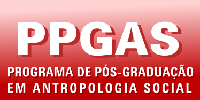 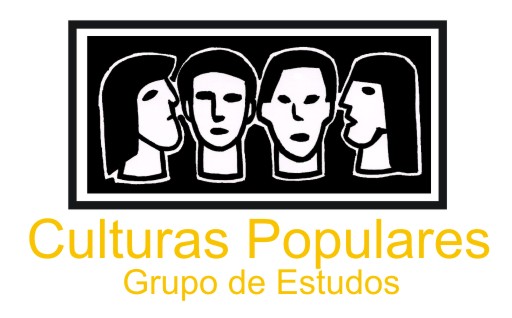 Dia 22Dia 23Dia 2409 h Abertura da Exposição: Um mundo narrado em imagensDesenhos de Ana Luiza de Souza Freitas Fotografias de Luísa Ambrosina Medeiros(Fragmentos do trabalho final realizado para a disciplina “Antropologia Afro-Brasileira” – 2016.2, curso de Ciências Sociais da UFRN)Desenhos de Leandro Paz (Ilê Ilé-Ifé Axé Obaluaiyê)09 hMesa - Vozes múltiplas: personagens e contextos na literatura africanaMaria de Fátima de Lima Lopes (PPGEL-UFRN) – Representações femininas na obra de Mia CoutoIgara Melo Dantas (PPGEL-UFRN) – Gesto, escrita e performance na obra de Paulina ChizianeThayane de Araújo Morais (PPGEL-UFRN) - Mulheres em trânsito: considerações sobre diáspora em A Coisa à volta do teu pescoço 09 hMesa - Práticas religiosas, memória, conflitos Danycelle Pereira da Silva (PPGAS-UFRN) – Memória e resistência: notas etnográficas sobre Tumbas Afro-CubanasLuis Meza Alvarez (PPGAS-MN-UFRJ) - Religiões afro-cubanas na Colômbia. O caso do Ilé Ogún e Yemayá na cidade de BogotáJosé Roberto Santos (PPGCS-UFRN) – Umbanda traçada em sangue e ervas: o sacrifício de animais em questãoEmanuel Palhano (PPGCS-UFRN) – Comunidades de terreiro, intolerância religiosa e Estado laico19 hConferência de abertura Stefania Capone (EHESS - CNRS, França)A globalização da religião dos orishas19 hMesa - Espaço público e cidadaniaAbdoul Hadi Savadogo (PPGCS-UFRN) - Islã e cidadania cultural: a juventude do Burkina Faso pensando a globalizaçãoOriana Concha Diaz (PPGAS-UFRN) – Bamba Fepp, Bamba partout: a organização transnacional de uma confraria islâmica senegalesa (Muridiyya)Aina Azevedo (DAN-UNB) – Políticas da fala e do corpo na África do Sul contemporânea 19 hPalestra - Cinema africanoLisabete Coradini (DAN-UFRN)Projeção do Filme "Aprender a ler para ensinar meus camaradas". Produção Brasil/Angola (2013). Direção: João Guerra